Entrance 	Exit		Date________		Name _______________________________________Assignment: __________________________________________________________________________________________________________________________________________________________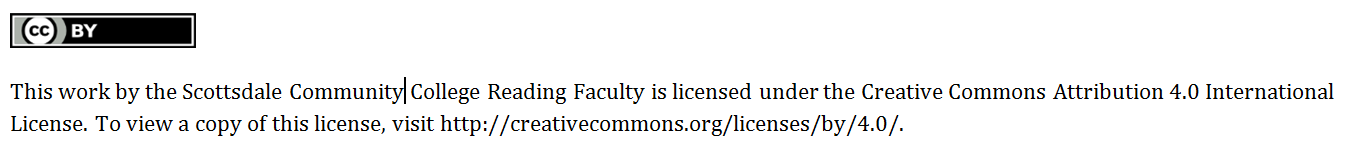 Entrance 	Exit		Date________		Name _______________________________________Assignment: __________________________________________________________________________________________________________________________________________________________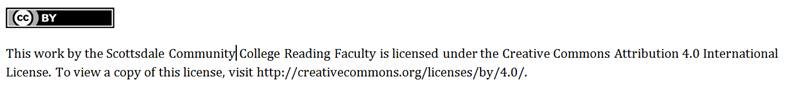 54320Knowledge +KnowledgeNot YetNo EffortNo EntryYou have demonstrated in-depth mastery of content through elaboration.  Effort is evidenced.You have demonstrated mastery of the content, but with a little more effort you would produce superior work.There is evidence that you are putting forth effort to learn the content, but you are missing important information that is essential to demonstrating comprehension.  It would be a good idea to meet with your instructor for help.There is so little evidence provided that the instructor cannot determine if the student comprehends content or has put forth effort to learn material.No submission to evaluate.  No late entries accepted!54320Knowledge +KnowledgeNot YetNo EffortNo EntryYou have demonstrated in-depth mastery of content through elaboration.  Effort is evidenced.You have demonstrated mastery of the content, but with a little more effort you would produce superior work.There is evidence that you are putting forth effort to learn the content, but you are missing important information that is essential to demonstrating comprehension.  It would be a good idea to meet with your instructor for help.There is so little evidence provided that the instructor cannot determine if the student comprehends content or has put forth effort to learn material.No submission to evaluate.  No late entries accepted!